ПРЕДМЕТ: Појашњење конкурсне документације за јавну набавку- Услуге израде Просторног плана подручја посебне намене Националног фудбалског стадиона, редни број ЈН 54/2018ПОЈАШЊЕЊЕ БРОЈ 1У складу са чланом 63. став 2. и став 3. Закона о јавним набавкама („Службени гласник Републике Србије“, бр. 124/12, 14/15 и 68/15), објављујемо следеће одговоре, на питања:ПИТАЊЕ 1:У Конкурсној документацији за ЈН 54/2018 услуге израде ППППН Националног фудбалског стадиона на стр.14/40 захтевате да Пружалац услуге као средства обезбеђења за повраћај аванса и за добро извршење посла у року од 15 дана од дана закључења уговора достави банкарске гаранције.Завод је од пословне банке добио информацију да је рок за издавање банкарске гаранције три недеље и да је неопходно да се достави потписан уговор из којег произилази обавеза издавања банкарске гаранције, тако да ће рок од 15 дана бити не одржив.С обзиром на напред наведено молимо вас да размотрите могућност да се Конкурсна документација измени у том делу и да се као средства обезбеђења за повраћај ананса и за добро извршење посла доставе бланко соло менице. Напомињемо да је Завод јавно предузеће основано од стране града Београда и да има искључиво право обављања делатности урбанистичког и просторног планирања те да је у претходном периоду са ресорним Министарством остварио одличну сарадњу на реализацији уговорених задатака ППППН Бело брдо и ППППН Београд на води за које је као средство обезбеђења достављао бланко сосло менице. ОДГОВОР: Следи измена конкурсне документације.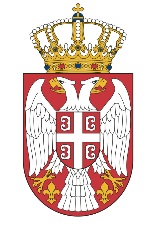   МИНИСТАРСТВО ГРАЂЕВИНАРСТВА,  МИНИСТАРСТВО ГРАЂЕВИНАРСТВА,      САОБРАЋАЈА И ИНФРАСТРУКТУРЕ      САОБРАЋАЈА И ИНФРАСТРУКТУРЕБрој: 404-02-167/2/2018-02Број: 404-02-167/2/2018-02Датум: 29.11.2018. годинеДатум: 29.11.2018. године                Немањина 22-26, Београд                Немањина 22-26, Београд